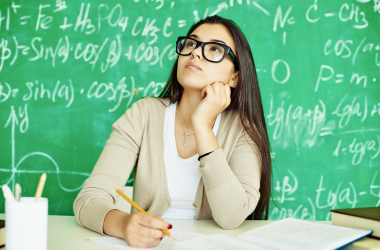 Готуйтеся до НМТ з математики за тематичними розділамиУчасники національного мультипредметного тесту 2024 року мають можливість підготуватися до обов'язкового предметного блоку з математики, скориставшись спеціальним розділом на сайті ЗНО-ОНЛАЙН, у якому завдання з цього предмета розподілені за темами.За допомогою сервісу можна виконувати завдання за розділами чинної програми зовнішнього незалежного оцінювання, затвердженої Міністерством освіти і науки України.Обравши певну тему, учасники зможуть перевірити свою готовність з усіх тем обох змістових блоків («Алгебра і початки аналізу» та «Геометрія»).Опрацювання розділів допоможе швидко дізнатися, які з них засвоєні гірше, щоб приділити їм особливу увагу впродовж підготовки до тестування.Сервіс дозволяє не лише дізнатися свій рівень підготовки, а й тренуватись у виконанні завдань, звіряти свої відповіді з правильними й читати роз’яснення фахівців до завдань та правильних відповідей.Завдання згруповано за такими тематичними розділами:АЛГЕБРА І ПОЧАТКИ АНАЛІЗУЧисла і виразиДійсні числа.Відношення та пропорції. Відсотки. Текстові задачі.Показникові, логарифмічні, тригонометричні вирази та їхні перетворення.Раціональні, ірраціональні, степеневі вирази та їх перетворення.Рівняння, нерівності та їхні системи.Лінійні, квадратні, раціональні рівняння та системи рівнянь.Ірраціональні, тригонометричні рівняння та системи рівнянь.Показникові, логарифмічні рівняння та системи рівнянь.Нерівності та системи нерівностей.Розв’язування задач за допомогою рівнянь і систем рівнянь.ФункціїЧислові послідовності.Функціональна залежність.Лінійні та квадратні функції.Степеневі, показникові, логарифмічні та тригонометричні функції.Похідна функції.Первісна та визначений інтеграл.Комбінаторика, теорія ймовірностей, статистика.Перестановки, комбінації, розміщення. Комбінаторні правила суми та добутку.Ймовірність випадкової події. Вибіркові характеристики.ГЕОМЕТРІЯПланіметріяЕлементарні геометричні фігури на площині. Геометричні величини.Трикутники.Прямокутні трикутники.Паралелограм. Ромб. Трапеція.Прямокутник. Квадрат.Коло та круг. Многокутники.Координати та вектори на площині. Геометричні переміщення.СтереометріяПрямі та площини у просторі.Призма.Піраміда.Тіла обертання.Координати та вектори у просторі.Для отримання оперативної інформації про проведення НМТ та вступної кампанії приєднуйтесь до каналу Вступ.ОСВІТА.UA в Telegram.#пО #ЗНО #ЗНО математика